Автоматизация звука «З»1.Упражнение «Рассерженная муха»Муха, когда попадает в сеть паука,  жужжит:«З – з – з …»2.Автоматизация  звука [з] в прямых слогахЗА – ЗА – ЗА – ЗА – ЗАЗЫ – ЗЫ – ЗЫ – ЗЫ – ЗЫЗО – ЗО – ЗО – ЗО – ЗОЗУ – ЗУ – ЗУ – ЗУ – ЗУ3.Автоматизация  звука [з] в обратных слогахАЗЗ – ОЗЗ – УЗЗ – ИЗЗЕЗЗ – ЁЗЗ – ЮЗЗ – ЯЗЗ4.Автоматизация  звука [з] в интервокальных слогахАЗА – АЗО – АЗУ – АЗЫУЗА – УЗО – УЗУ – УЗЫОЗА – ОЗО – ОЗУ – ОЗЫЫЗА – ЫЗО – ЫЗУ – ЫЗЫ5.Автоматизация  звука [з] в слогах со стечением согласныхЗНА – ЗНО – ЗНУ – ЗНЫЗМА – ЗМО – ЗМУ – ЗМЫЗВА – ЗВО – ЗВУ – ЗВЫЗДА – ЗДО – ЗДУ – ЗДЫ6.Автоматизация  звука [з] в словах, звук в началеЗа: зато, запад, замок, завод, закон, закат, запах, загон, забег, запев, завыть, забыть, зайти, зайка, загнать, забота, забава, затея, завиток, закуток, загадать.Зо: Зоя, зонт, зонтик;Зу: зубы, зуб, зубок, зубной, зубатка;Зы: зыбкий.7.Автоматизация  звука [з] в словах, звук в начале, со стечением согласныхЗнать, знак, звон, звать, зной, звук, звонок, знамя, званый, знаток, звонить, звонкий, знакомый, знакомить.8.Автоматизация  звука [з] в словах, звук в серединеВаза, база, коза, назад, фазан, казак, мазать, егоза, медуза, мимоза, указать, наказать, показать, мозаика, незабудки, указание.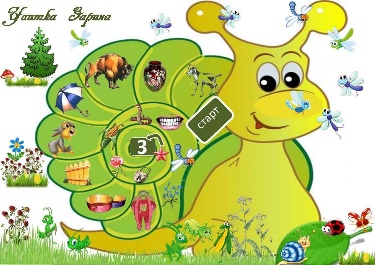 Игры и упражнения для автоматизации звука «З» и «Ж»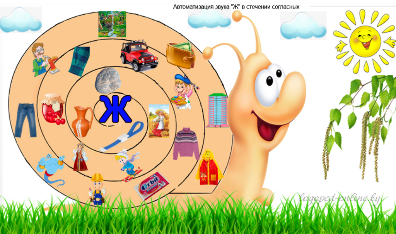 Составитель: учитель – логопед Федорчук К.В.Источник: https://nsportal.ru/detskiy-sad/logopediya/2020/04/15/avtomatizatsiya-zvuka-zhttps://nsportal.ru/detskiy-sad/logopediya/2020/04/15/avtomatizatsiya-zvuka-zhАвтоматизация звука «Ж»1. Спой «песенку жука».Произнеси звук «Ж» длительно на одном выдохе: Ж-Ж-Ж-Ж-Ж-Ж2. Повтори прямые слоги.жа жо жу жи же3. Повтори слоги, где звук Ж находится между гласными.ажа ажо ажу ажи ажеожа ожо  ожу ожи ожеужа ужо  ужу ужи ужеижа ижо ижу ижи иже4. Повтори прямые слоги со стечением согласных.жна жно жну жни жнежма жмо жму жми жмежва жво жву жви жве жда ждо жду жди жде5. Повтори слова со звуком Ж в начале слова: Жа : жаба, жакет, жатва, жать, жадина, Жанна, Жанет, жадный, жокейЖу: жукЖи: жить, живой, жито, жидкий, живёт, живот, животное.Же: жетон, Женя, жена, жевать, жжение.6. Повтори слова со звуком Ж в середине слова.Жа:  пижама, бежать, вожак, ежата, пиджак, кожа, уважать, межа, кожаный.Аж: однажды, дважды, каждый, бумажный, багажник, важно, монтажник, наждак, важный, отважный.Жо: ножовка, медвежонок, утюжок, ежонок, книжонка.Ож:  дождик, художник.Жу: хожу, покажу, вижу, вяжут, мажут.Уж: нужно, нужный.Жи: этажи, ужи, Кижи, покажи, наживка, ёжик, пыжик, похожий, ужин, ужинать, ухаживать, ножи.Иж: пижма, книжный.Же: ежевика, уважение, уже, манжет. Еж: Надежда, невежда, между, нежный, побеждает, убеждать.Ёж: надёжный.Юж: южный, вьюжный.7.Повтори слова с двумя звуками ЖЖажда, жижа, жужжать.8. Повтори словосочетания.кожаный жакетжадная Женябумажная жабажидкий мёдЖенины тапкимамин утюжокмягкая пижамамодный пиджакнежная кожавьюжный деньновый утюжокбежевый жакетотважный капитанбумажный жук9. Повтори предложения.Из трех слов: Жук жужжит: ж ж. ж. Женя жуёт ежевику. У ужа ужата. Пижма пахнет нежно. Женин папа художник. Медвежонок жуёт жито. Монтажнику нужна ножовка.Из четырех слов: У Жени живые ужи. У Жанны кожаный жакет. Жанна даёт Жене ежевику. Женя и Жанна ужинают. Женя вяжет маме жакет. У Жанны бумажная жаба. Ежата ждут маму ежиху. Ежевика в бумажном пакете. Жаба живёт под пнём. Надежда покупает Жене ножовку. Из пяти слов: У Жени на ужин ежевика. У ежихи и ежа ежата. Ежу на ужин жук нужен. Каждый день Жанна утюжит одежду.Из шести слов: У детей пижамки и кожаные жакеты.Из семи слов: У Жени ягоды, а у Жанны пижма.